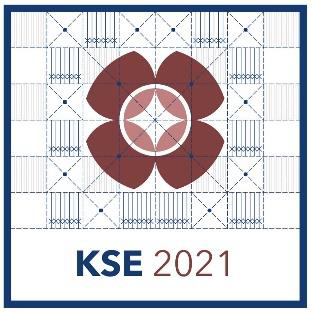 Organizing Committee of IX International Scientific and Practical Conference“Culture, Science, Education: Problems and Prospects”(KSE 2021)II INFORMATION LETTERIХ International Scientific and Practical Conference“Culture, Science, Education: Problems and Prospects” (KSE 2021)Dear colleagues!We invite you to take part in IХ International Scientific and Practical Conference "Culture, science, education: problems and prospects" (KSE 2021). It will be held on November 10, 2021 at Nizhnevartovsk State University, Nizhnevartovsk (Russia), with face-to face and online participation.The conference welcomes teaching staff and staff members of educational institutions, researchers, practitioners, PhD students and young scientists. It aims to discuss relevant problems and prospects of culture, science and education development.Conference organizers: Nizhnevartovsk State University (Nizhnevartovsk, Russia), Research Support Association (Barnaul, Russia)Conference partners: University of Barcelona (Barcelona, Spain), University College South Denmark (Aabenraa, Denmark), Kazimierz Wielki University (Bydgoszcz, Poland), Kazakh-American Free University (Ust-Kamenogorsk, Kazakhstan), Ural Federal University (Ekaterinburg, Russia), University of Economics in Katowice (Katowice, Poland), Irkutsk State University (Irkutsk, Russia), Surgut State Pedagogical University (Surgut, Russia), Isfara Branch of Technological University of Tajikistan (Isfara, Tajikistan), Department of the History of Russian Philosophy of Institute of Philosophy, Russian Academy of Sciences (Moscow, Russia)Forms of participation: face-to-face, online.Absentee participation is not provided. Conference Thematic Sections:Human and social and economic research in a new paradigm of scientific knowledgeNew issues in psychological and pedagogical science and education: prospective theoretical and applied researchAdvanced research in mathematical and technical sciences. Methods and practice of teaching physical, mathematical and technical disciplines at school and universityNatural sciences: advanced technologies, high-impact research, interdisciplinary resultsRelevant issues on art and music education and creative work in the context of the development of digital technologiesFor participation in the conference, please register on the website "Conferences and research events at NVSU" http://konference.nvsu.ru/registration/367. The deadline is November 1, 2021.  Types of publication:Foreign publication indexed in the Scopus scientometric database, Web of Science (in English; the contribution amount (if the article is presented in proficient English that does not require professional proofreading) is 15 000 rubles for participants from Nizhnevartovsk State University (at least one representative must be among the co-authors), 20 000 rubles – for third-party participants).Conference proceedings with publication in the scientometric database of RSCI with DOI (in Russian or English; the cost is 500 rubles; for foreign participants free of charge).Registration and submission of the articleFor article publication in Scopus, Web of Science first register on the website of the conference organizer http://konference.nvsu.ru/registration/367. In the registration form ("Additional information" field) specify publication in the indexed materials "Publication in Scopus, Web of Science". Then go to the website of the Research Support Association https://conferences.science/conferences/kse-2021.html and submit materials for publication. Participants register in their personal account on this website and attach the article. Publication in indexed materials is available only for participants of the conference "Culture, Science, Education: problems and prospects".Please note that the submission of materials for publication in indexed materials (Scopus and Web of Science) is carried out only on the website of the Research Support Association.For article publication in RSCI with DOI, register and attach the article on the website of the conference organizer http://konference.nvsu.ru/registration/367 (the article is uploaded during registration).Guidelines for article submission are in the attached documents and on the websites http://konference.nvsu.ru/konf/367 , https://conferences.science/conferences/kse-2021.html .Please note that guidelines for article submission for the RSCI publication and the publication indexed in Scopus and Web of Science are different.Payment for the publication is made only after the organizing committee confirms the acceptance of the materials for publication.Key datesContact InformationFor all questions concerning the publication in indexed materials (Springer Nature, Scopus, Web of Science), please contact the secretary:Avdeeva Evgeniya AlekseevnaResearch Support Association, Barnaul, Krasnoarmeiskiy Prospect, 75B/40.Tel.: +7 (3852) 73-05-82.E-mail: mail@conferences.scienceWebsite: https://conferences.science/conferences/kse-2021.html  For all questions concerning the registration, article publication in RSCI, participation in the conference, please contact the Organizer:Nizhnevartovsk State University628605, Russia, Khanty-Mansi Autonomous Area – Yugra, Nizhnevartovsk, 56, Lenin Street, room 219Tel.: +7 (3466) 45-18-20E-mail: konf@nvsu.ru, uni@nvsu.ru.Website: http://konference.nvsu.ru , www.nvsu.ruuntil November 1, 2021participant registration on the website of Organizer http://konference.nvsu.ru/konf/367;submission of materials:+ on the Host website http://konference.nvsu.ru/konf/367 + on the website of Research Support Association https://conferences.science/conferences/kse-2021.htmlNovember 3-8, 2021publication of the conference program on the websites;sending the program to participantsNovember 10, 2021date of the conferenceuntil February 20, 2022indexing articles in RSCI, CrossRefuntil September 30, 2022indexing articles in Scopus and Web of Science